【今日主題】現在你們信麼？劉孝勇弟兄(信義神學院)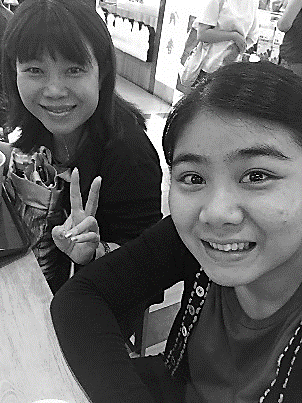 經文：約翰福音16:12-22大綱：一、等不多時二、還要見我三、憂愁變為喜樂這是一個罪人遇見唯一真理        --耶穌基督的故事朱庭昕（教會將於今天擘餅聚會後，為庭昕舉行受浸禮）幼稚園時受到傷害，因為父母當時沒有處理，而對他們失去信任，轉往家裡所拜的神明尋求保護。直到國中，我發現這些神明也不可信，被稱為 神，卻總是要我們花錢燒香祭拜，才保佑我們。但是觀看這宇宙，又不能否定有一位 神，可是祂是誰?我不曉得，因此我稱祂「老天爺」。後來對這個世界更加不解。明明我們被教導要愛人、要誠實和真誠，可是大家卻是自私自利，而且還天天說謊。也不明白為什麼我們明明都渴望愛、公平正義和希望，卻依然互相傷害？到了高中，我覺得人活著一點意義都沒有，人生除了工作賺錢、結婚生子，然後老死以外，什麼都沒有。我流著淚問老天爺，為什麼要讓我活在這個沒有盼望的世界？明明人只會帶來傷害，為什麼還要把我們生下來? 我不懂，也不明白，所以我憤世嫉俗，把自己關起來。大學第二天，我遇見學長林晏德，他告訴我這世上有真理。兩個月後，他問我是否願意去見一對很有智慧的夫婦，他們會告訴我真理是什麼。我答應了。這對夫婦就是邱教士夫婦。邱教士很理性地告訴我，在現今世代，人類從哪裡來有兩種說法，一個是演化論，一個是神創論。他研究過演化論，發現裡面有很多矛盾和謊言，演化論不能當真理來信。因此人類從哪裡來，就剩下神創論。他也研究過聖經，發現裡面寫的都是真的，所以他相信聖經、相信上帝。這時候我懂了，原來老天爺就是上帝。師母告訴我「人生最終極的目標就是信真理，一個人若不信真理，就不能上天堂，只能下地獄。信真理只有100分的信和0分的信，沒有50分。耶穌基督就是唯一的真理。」回家以後我哭了兩個禮拜，最後決定我要先信，再了解生命的真相--真理。於是我就以為「想要」追求真理，就是「信」真理了。透過教導，我得知每個人都有罪性，也曉得人必須認罪悔改，藉著信靠耶穌基督才能重生得救，成為基督徒。可是我拒絕真理，因為我想靠我的腦來取代耶穌，我開始故意吃高熱量食物、故意喝酒、故意看電視、玩遊戲到三更半夜來傷害自己，想試探上帝是不是真的無動於衷。我埋怨上帝：「祢為什麼現在才出現？這些年我是怎麼過的，難道祢沒有看見嗎！六年前我就求告祢了！祢為什麼沒出現？祢現在告訴我找的就是祢，還說祢愛我、要救我，我怎麼可能信！」於是我不停的反抗，用電視、音樂來掩蓋罪疚感。到後來變得更狂妄，對著天空跟 神說：「怎麽樣！我就是不服！就是不肯悔改！祢能拿我怎麼樣！難道祢要霹死我嗎！祢霹啊！反正這條命也是祢給的！祢想拿就拿去啊！」講完以後罪疚感整個襲來，我邊走邊哭，卻還是不相信，只知道自己很髒、很醜、很噁心，完全不配得到祂的愛。有一天，聽了一位牧者的見證分享，我開始向 神承認自己的污穢與傷痛。我以為我重生了。我這麼真心的跪在地上禱告，還哭得稀裡嘩啦，這樣應該算悔改吧？哭完後，內心並沒有改變，頭腦雖承認罪行，心裡卻不覺得自己是個罪人。我問上帝：「我到底有什麼罪?我覺得我(接頁2)(頁2)人不錯啊，為什麼我要認罪悔改？要認罪的不是那些傷害我的人嗎？怎麼會是我呢? 祢能不能告訴我我的罪是什麼呢？因為我真的不知道。」大三，我開始看言情小說，色情電影和色情漫畫。到大四，我玩線上遊戲，結交網友，還差點做人家的女朋友！我試圖阻止自己繼續陷下去，但是我做不到，我一直往下掉，於是開始著急，開始找上帝求救，沒想到上帝就派人來了。嘉郁姊姊傳來了訊息，我們通了電話；每個主日遇見詩雅姊姊，還有晏德學長，也傳來了訊息。上帝大大的用他們托住了我，最後透過母親，使我徹底斷開網友和遊戲。但是，儘管不玩遊戲也不交網友了，我的生命還是在往下墜，色情電影和小說還是會把我抓回去。因此我看見罪有多可怕，面對它，我束手無策。2018年2月，我遇見嘉川姐，她邀請我到南海路聚會。一到教堂，我就看見 神的恩典。祂讓我遇見蘊慧，一個年紀和我相近又信主的女孩，一看到她，我就知道上帝沒有放棄我，祂持續不斷的派人到我身邊。蘊慧使我大大的看見祂的愛，我鼓起勇氣請教蘊慧，告訴她我裡面的不堪，她沒有定罪我，反而說其實她也一樣。但上帝是信實的，每次都把她救起來。甚至跟我說我誤會上帝了，上帝是信實的、也是良善的。後來嘉川姊加入，她們兩個就一搭一唱的說著她們是怎樣的軟弱無能，但 神卻每次都信實的救了她們。我看得好驚訝，因為她們的表情好快樂！這不就是我想要的嗎？師母介紹她們一本書叫《女人別聽信謊言》，我得知後立刻買來看。但同年6月，我決定暫時離開教會。過著過著，發覺人生實在不能這樣逃避，於是再次翻開那本書，想找出自己聽信的謊言。翻開<關於人生境遇的謊言>， 神就讓我看見了我的罪：我沒有為自己的反應和人生負責。因著別人的錯待，我放逐自己的人生，不顧一切的把自己丟在泥濘中，任誰要救我都不給救，甚至對上帝的恩典以褻瀆、頂撞回應，還謾罵祂的名。但祂卻在我還不認識祂的時候就為我的罪釘死在十字架上。早在創世以先，祂就先愛我了。但我只想悖逆、自立為王，做自己的主人。在我最悖(接頁3)(頁3)逆的時候，祂依然愛我到底。因此我真心的來到創造我的造物主面前說：「我錯了。我真的全錯了。我承認我是個罪人，求祢赦免我的罪，救我脫離一切不義。」沒想到一切就不一樣了！隔在我和 神之間的鴻溝消失了！還有那些擋在我跟 神之間的高牆也不見了！我就想：我是不是重生了！？以前有很多次以為自己信了，其實只是頭腦相信，並沒有真的重生。我決定好好觀察我自己。我竟然饒恕和愛了那些傷害我的人！過去的傷痛不再是疙瘩，我不再冷漠，帶著喜樂去面對爸爸媽媽。這樣的反應違背我的本性，是住在我裡面的聖靈讓我清楚看見 神的真實。我是怎麼頂撞祂的? 是怎麼褻瀆祂的? 還蒙了憐憫，因此我整個人迎上去，從此不再為自己活，只為那替我死而復活的主耶穌基督而活。我向 神禱告：「親愛的天父上帝，雖然我什麼都不懂，也什麼都不會，但是我有一顆愛祢的心，求祢悅納。」因為唯一把我的真心捧在手裡的，是主耶穌基督，所以我甘心獻上自己所有的一切，只為了報答這位愛我的主！重生以後，我每天都打從內心喜樂，笑咪咪的，問東問西。看到不懂的、不理解的就問天父，親愛的天父上帝就會很有耐心也很細心地聽我說。以至於我每次都跟 神說：祢真的是全世界最棒的!!!!我巴不得告訴人趕快來信耶穌，祂要使我們得生命，並且得的更豐盛。第二個感恩的是心裡的傷痛和陰影 神都醫好了。以前以為當女孩子是不安全的，所以不穿裙子。現在我再次穿上裙子。不是為自己穿，也不是為了別人，而是為愛我的主耶穌，為要見證那位能改變人生命的 神。最後是上帝的話語。以前沒信的時候，聖經看不懂，讀得很痛苦，甚至看不下去。我無法理解，為什麼那些信主的人，可以讀得這麼快樂? 就在我信了以後，聖經和我的關係也不一樣了。 神的話，開始在我裡面變得又真又活！每當我讀起聖經，上帝都會對我說話，因此我的心就充滿了安全感，因為基督的靈住在我裡面，與我同在。當我有危險、有困難、有困惑時，祂會用聖經對我說話。(接頁4)   (頁4)當我與生命的源頭接上的那一刻，祂使我死灰復燃、敗部復活。這絕對不是一個宗教神祇可以做到的。只有生命的源頭、宇宙的造物主，才可以做到，因為祂就是道路、真理、生命。這生命就是人的光，光來到世界，是普照世人的真光，光照在黑暗中，黑暗不能勝過光。耶穌基督來不是要召義人，而是要召罪人悔改。這些經文所說的都發生在我身上了！感謝 主，讓我這一生得以遇見祂、認識祂、信靠祂。願天上地上一切的榮耀、頌讚，都歸與愛我們的主耶穌基督。阿們。本週各項聚會今日	09:30	兒童主日學		09:45	主日講道	劉孝勇弟兄		09:45	中學生團契		11:00 《擘餅記念主聚會》	週二 19:30	英文查經班週三	19:30	交通禱告會	任  駿弟兄週四	14:30	姊妹聚會	王清清弟兄		15:30	姊妹禱告會	郭月琴姊妹週五	19:00	小社青	羅馬書查經週六	14:00	大專團契	讀書會週六	18:00	社青團契	雅各書查經台北基督徒聚會處          第2582期  2019.05.19網站：http://www.taipeiassembly.org	年度主題：坐蔭蘋果樹˙喜嘗甘甜果		主日上午	主日下午 	下週主日上午	下週主日下午	聚會時間：9時45分	2時00分	9時45分	2時00分	司     會：任  駿弟兄		劉耀仁弟兄	領        詩：曹先進弟兄			劉耀仁弟兄		司     琴：	王清清姊妹		陳孜祈姊妹		講     員：劉孝勇弟兄		下週講員：程祖光弟兄	本週題目：現在你們信麼？	下週主題：	本週經文：約翰福音16:12-22	下週經文：	上午招待：吳純紹姊妹 林寶猜姊妹	下週招待：王雅麗姊妹 林寶猜姊妹我將這些事告訴你們，是要叫你們在我裏面有平安。在世上，你們有苦難；但你們可以放心，我已經勝了世界。                                                    約翰福音16:33臺北市中正區100南海路39號。電話（02）23710952傳真（02）23113751《每日活水》《六月份讀經表》《六月份讀經表》敬請取閱，按照日期每日靈修；並提供輔助讀本《六月/每日活水靈修月刊》在小桌上販售，每本優惠價50元。【六月宣教月】主日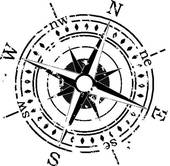 6/2  任駿弟兄--福音主日6/9  彭書睿宣教士     --"從What和How，       回到 Why 和Who"6/16姜雅各弟兄 (韓國在印尼宣教士)6/23彭書穎弟兄 (聯合差傳愛穆事工)6/30林廣耀弟兄 (中科聚會處)【宣教月】所收奉獻，除指定奉獻以外，其餘皆歸入本教會「福音宣教事工」使用。2019年「福音宣教事工」預定支出為929,000元。支持對象如下︰海外宣教--華人福音事工(韓國、中國)--緬甸蒙恩之家事工--印度島嶼事工--緬甸聚會處孤兒院事工國內福音機構--聯合差傳中心、工業福音團契、信義神學院、校園團契、鄉村福音佈道團、遠東福音會…等本地福音事工-短宣服務隊訓練中心《第三屆結業退修會》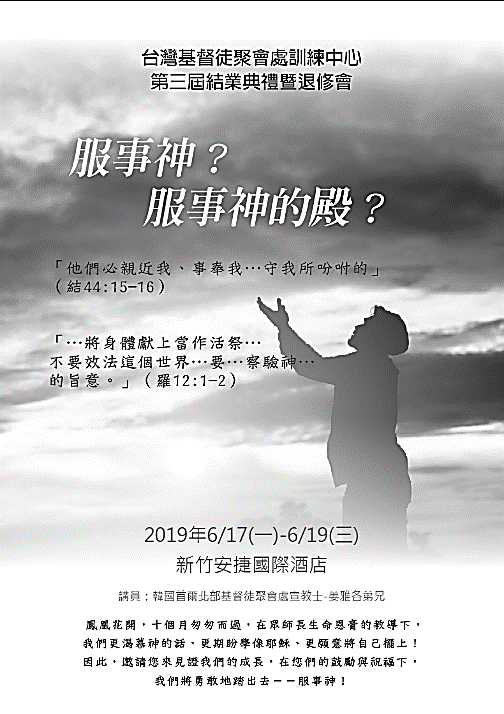 日期：2019年6月17-19日(週一~三)講員：韓國聚會處宣教士˙姜雅各弟兄地點：新竹安捷國際酒店費用︰全程參加者，每人2500元報名：5月19日報名截止；請向行政辦公室報名，詳情請參閱《退修會》簡章(在長椅上)